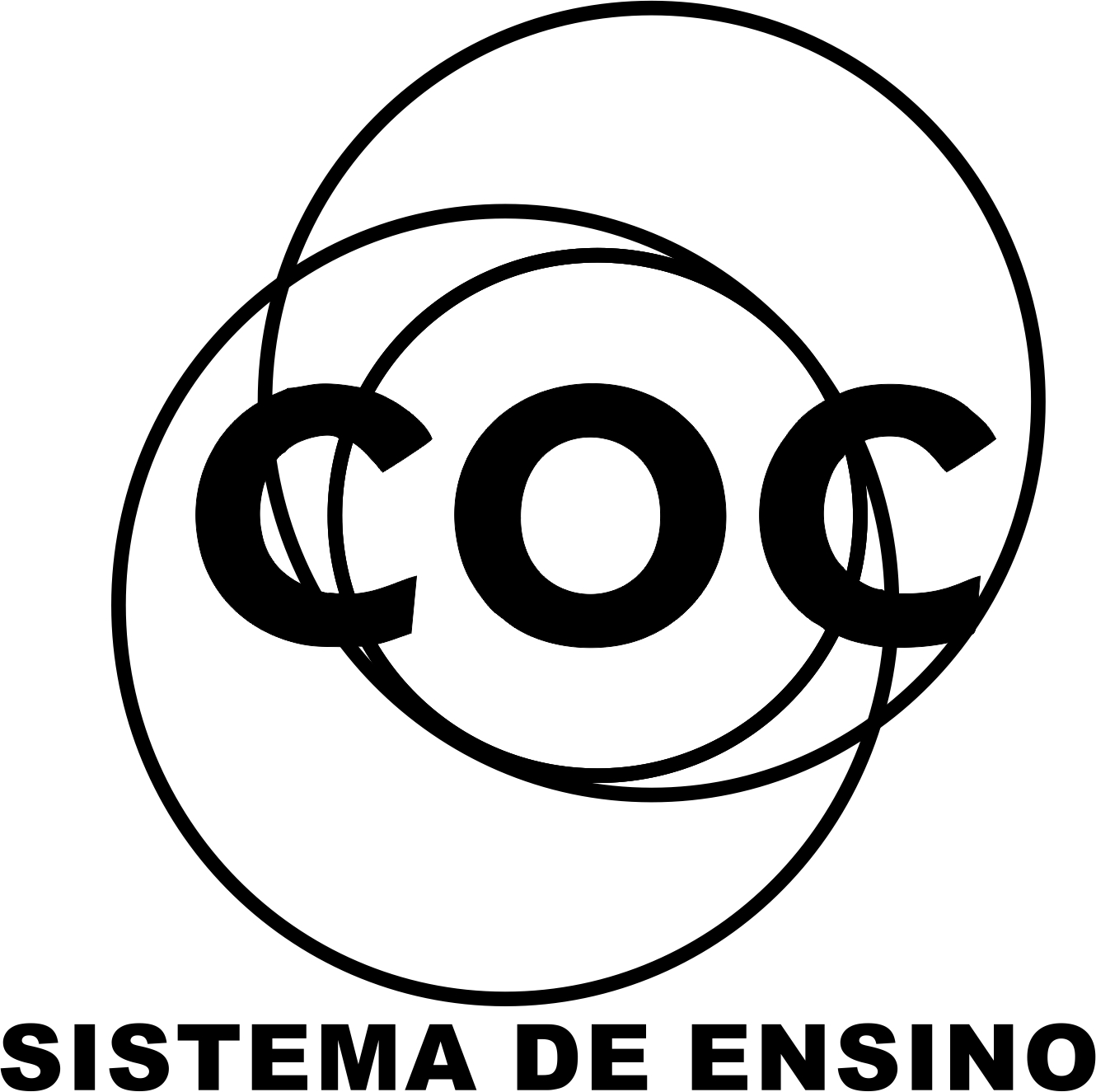 Uma pessoa tem alergia a moluscos. Em um restaurante onde são servidos "frutos do mar", ela pode comer, sem problemas, pratos que contenham 
a) lula e camarão. 
b) polvo e caranguejo. 
c) mexilhão e lagosta. 
d) lula e polvo. 
e) camarão e lagosta.Por que os moluscos filtradores, dependendo de onde forem coletados, podem representar um sério risco para a saúde quando consumidos como alimentos?______________________________________________________________________________________________________________________________________________________________________     3.   Julgue as afirmativas como verdadeiras ou falsas e explique o que está errado.Os polvos são animais filtradores.b)  As ostras e os mexilhões se alimentam através da rádula.c)  As pérolas são secreções do manto de uma concha. Essas secreções envolvem e isolam um grão de areia ou um verme que entram na conchaPorque os anelídeos precisam estar com o corpo úmido?_________________________________________________________________________________________________________________________________________________________________________________________________________________________________________________________Qual é a característica facilmente identificável que distingue os gastrópodes dos bivalves? Cite dois exemplos de seres de cada uma dessas classes._________________________________________________________________________________________________________________________________________________________________________________________________________________________________________________________6.  Anelídeos e artrópodes possuem características anatômicas e fisiológicas comuns, o que reforça a hipótese de parentesco evolutivo entre esses grupos de invertebrados. Assinale a alternativa que apresenta, corretamente, duas dessas características comuns:a) Cordão nervoso dorsal e respiração cutânea.b) Cordão nervoso ventral e corpo segmentado.c) Vaso sanguíneo dorsal e respiração traqueal.d) Vaso sanguíneo ventral e corpo segmentado.e) Cordão nervoso ventral e vaso sanguíneo ventral.7. Os artrópodes apresentam  exoesqueleto  (esqueleto  externo),  feito  de  uma substância  chamada  quitina.  Esse exoesqueleto protege o corpo do animal contra a transpiração excessiva e ainda dos predadores, além da sustentação do corpo. Apesar de oferecer tantas vantagens, o fato de apresentar um exoesqueleto impede o crescimento contínuo do animal. Para resolver esse problema, os artrópodes:a) crescem pouco durante a vida.b) trocam o exoesqueleto periodicamente.c) ficam sempre com o mesmo exoesqueleto, apesar de apertado.d) depois que crescem perdem o exoesqueleto.8. Quais as características dos equinodermos? Dê exemplos. ______________________________________________________________________________________________________________________________________________________________9.  Em que característica os peixes se assemelham aos anfíbios e répteis? ______________________________________________________________________________________________________________________________________________________________________________________10. Dê um exemplo de peixe ósseo e um exemplo de peixe cartilaginoso. ______________________________________________________________________________________________________________________________________________________________________________________11. Complete as sentenças, comparando anfíbios e répteis:a) A pele dos répteis é seca e sem glândulas: a dos anfíbios _______________________________________________
b) Os répteis têm apenas respiração pulmonar, os anfíbios têm respiração branquial na fase larval e, na fase adulta, respiração _______________________________________________
c) Para a reprodução os répteis não dependem da água e os anfíbios ____________________.12. Marque a melhor medida que deve ser adotada em caso de acidentes envolvendo serpentes, antes mesmo de se procurar auxílio médico:A) Passar remédios como mercúrio ou mertiolate no local afetado.B) Fazer torniquete.C) Lavar com água e sabão.D) Sugar o local da picada, a fim de retirar o veneno.E) Matar a serpente. 13. Cite as principais características dos répteis.______________________________________________________________________________________________________________________________________________________________________________________
14. De que forma os répteis regulam a sua temperatura?______________________________________________________________________________________________________________________________________________________________________________________15. Faça um tabela comparativa mostrando os cinco grupos dos répteis, as principais características que são classificados nesse grupo e, seus principais representantes.16.Os platelmintos são animais que apresentam o corpo alongado e achatado. Entre os representantes mais conhecidos desses vermes, cite um de vida livre e um parasita._________________________________________________________________________________________________________________________________________________________________________________________________________________________________________________________________________________17.Nos platelmintos houve um aumento de complexidade na organização corporal, com a presença de alguns sistemas, o que não existia nos grupos estudados anteriormente. Apresente algumas dessas características evolutivas._________________________________________________________________________________________________________________________________________________________________________________________________________________________________________________________________________________18.Existe uma frase usada em certas regiões, relativa a lagos e açudes: " Se nadou e coçou, é porque pegou". Essa frase se refere à infecção por qual parasita?_________________________________________________________________________________________________________________________________________________________________________________________________________________________________________________________________________________19.Dona Maria mora em Campinas e tem família em Pernambuco. Sempre que volta de lá apresenta o mesmo problema: contaminou-se com Schistosoma mansoni. Por mais que o médico explique os cuidados que deve tomar, ela sempre volta com barrida-d'água. Identifique duas medidas essenciais para a eliminação de uma endemia como barriga-d'água em uma dada região.____________________________________________________________________________________________________________________________________________________________________________________________________________________________________________________________________________________________________________________________________________________________________________20. Em uma feira científica de doenças parasitárias estavam, em exposição, os materiais biológicos indicados por I, II, III e IV, de uma mesma espécie. Sabe-se que este parasita pode causar duas doenças diferentes no homem.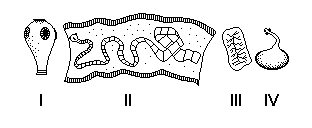 
Observe o esquema e resolva os itens.
a) Cite o nome da parasitose que acomete o homem quando é portador do verme indicado em II._________________________________________________________________________________________________________________________________________________________________________________________________________________________________________________________________________________b) Embora o ovo do parasita não esteja representado, qual é doença grave que pode ser causada no homem pela sua ingestão?______________________________________________________________________________________________________________________________________________________________________________________c) Qual das indicações corresponde ao escólex desse parasita? ______________________________________________________________________________________________________________________________________________________________________________________21.Quais as diferenças entre Taenia solium e Taenia sarginata?_________________________________________________________________________________________________________________________________________________________________________________________________________________________________________________________________________________UTILIZANDO O ESQUEMA RESPONDA A QUESTÃO 22 E 23A esquistossomose mansônica, também conhecida por "barriga d'água", é uma verminose comum no Brasil, atingindo mais de 10 milhões de pessoas. 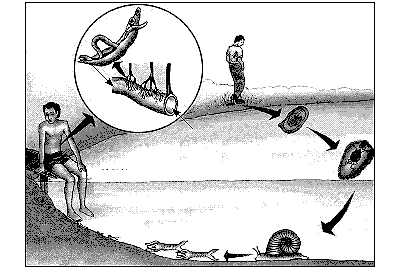 
Adaptado de Lopes, S. "Bio". São Paulo: Saraiva. 1997.
22.A que Filo e Classe pertence o verme causador desta doença? ______________________________________________________________________________________________________________________________________________________________________________________23.Quais são, respectivamente, os hospedeiros definitivo e intermediário do parasita?___________________________________________________________________________________________24.Apesar das diferenças entre os seres das classes de moluscos, podemos descrever um padrão de organização do corpo desses animais. Explique qual é esse padrão.______________________________________________________________________________________________________________________________________________________________________________________25.Qual é a característica facilmente identificável que distingue os gastrópodes dos bivalves? Cite dois exemplos de seres de cada uma dessas classes._________________________________________________________________________________________________________________________________________________________________________________________________________________________________________________________________________________26.O povo é um cefalópode. Que característica deu nome a essa classe de molusco?______________________________________________________________________________________________________________________________________________________________27.Por que os moluscos filtradores, dependendo de onde forem coletados, podem representar um sério risco para a saúde quando consumidos como alimentos?_____________________________________________________________________________________________________________________________________________________________________________________________________________________________________________28.Uma estrutura comum no tubo digestivo de várias classes de moluscos é a rádula, que funciona como uma língua raspadora e trituradora de alimentos. Porém, nos bivalves, a rádula está ausente. Por quê?______________________________________________________________________________________________________________________________________________________________________________________29.Onde esta situada o sifão e qual sua importância para as lulas?______________________________________________________________________________________________________________________________________________________________________________________30. Uma pessoa tem alergia a moluscos. Em um restaurante onde são servidos "frutos do mar", ela pode comer, sem problemas, pratos que contenham 
a) lula e camarão. 
b) polvo e caranguejo. 
c) mexilhão e lagosta. 
d) lula e polvo. 
e) camarão e lagosta.31.Julgue as afirmativas como verdadeiras ou falsas e explique o que está errado.a)  Os polvos são animais filtradores.__________________________________________________________________________b)  As ostras e os mexilhões se alimentam através da rádula.___________________________________________________________________________c)  As pérolas são secreções do manto de uma concha. Essas secreções envolvem e isolam um grão de areia ou um verme que entram na concha.___________________________________________________________________________